ENERGY CONTROL(Lockout/Tagout Program)Control of Hazardous Energy Source(s)29 CFR 1910.147Minimum Requirements for the Control of Hazardous Energy(Lockout/Tagout)Table of Contents1.0	Scope, Application & Purpose	12.0	Definitions	13.0	Rules & Responsibilities	34.0	Employee Training	35.0	Sequence of Lockout	46.0	Lockout/Tagout Devices	57.0	Contractor’s Responsibilities	68.0	Evaluation of Program Effectiveness	7Appendix A.  Lock/Tagout ProceduresAppendix B.  Special Lock & Tag Removal ProcedureAppendix C.  Lockout/Tagout Periodic Inspection RecordAppendix D.  Training RecordsMinimum Requirements for the Control of Hazardous Energy(Lockout/Tagout)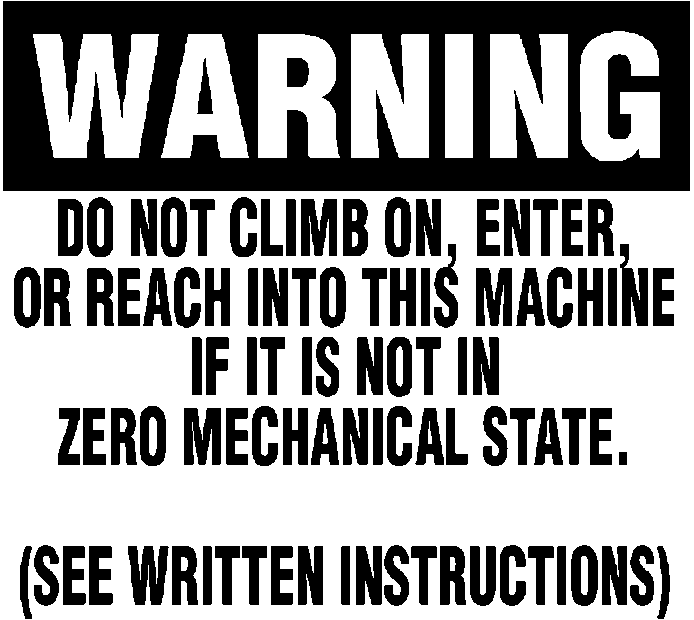 1.0	Scope, Application & PurposeThis lockout/tagout program has been prepared to provide guidelines and operating procedures for all affected and authorized employees of XXXXX in meeting the requirements of the regulations.This program is written to help safeguard employees from hazardous energy while they are performing servicing or maintenance on machines and equipment.  It identifies the practices and procedures necessary to shut down and lock out or tag out machines and equipment; identifies the training employees receive in their role in the lockout/tagout program; and mandates that periodic inspections be conducted to maintain or enhance the district’s energy control program.  It shall be the duty of each employee covered by this program to become familiar with its contents and ensure compliance with its procedures.  Department heads shall ensure that their employees receive the knowledge, skills and ability to safely perform service, repair and maintenance of equipment requiring hazardous energy isolation.2.0	DefinitionsAffected Employee:  An employee whose job requires him/her to operate or use a machine or equipment on which servicing or maintenance is being performed under lockout or tagout, or whose job requires him/her to work in an area in which such servicing or maintenance is being performed.Authorized Employee:  A person who locks out or tags out machines or equipment in order to perform servicing or maintenance on that machine or equipment.  An affected employee becomes an authorized employee when that employee’s duties include performing servicing or maintenance covered under this program.Capable of Being Locked Out:  An energy isolating device is capable of being locked out if it has a hasp or other means of attachment to which, or through which, a lock can be affixed, or it has a locking mechanism built into it.  Other energy isolating devices are capable of being locked out, if lockout can be achieved without the need to dismantle, rebuild, or replace the energy isolating device or permanently alter its energy control capability.Energized:  Connected to an energy source or containing residual or stored energy.Energy Isolating Device:  A mechanical device that physically prevents the transmission or release of energy, including, but not limited to the following:  A manually operated electrical circuit breaker; a disconnect switch; a manually operated switch by which the conductors of a circuit can be disconnected from all ungrounded supply conductors, and in addition, no pole can be operated independently; a line valve; a block or isolate energy.  Push buttons, selector switches and other control circuit type devices are not energy isolating devices.Energy Source:  Employees may be exposed to hazardous energy in several forms and combinations during installation, maintenance, service or repair work.  Examples include:Kinetic (mechanical) energy in the moving parts of mechanical systemsPotential energy stored in pressure vessels, gas tanks, hydraulic or pneumatic systems, and springs (potential energy can be released as hazardous kinetic energy)Electrical energy from generated electrical power, static sources, or electrical storage devices (such as batteries or capacitors)Thermal energy (high or low temperature) resulting from mechanical work, radiation, chemical reaction, or electrical resistancePotential energy from suspended partsSteam and condensate systems under pressure(Note:  Once the energy sources are neutralized, a machine is in a zero mechanical state (ZMS).  Zero mechanical state provides the greatest protection against unexpected mechanical movement.  Therefore, the objective of good lockout procedures is to achieve zero mechanical state.Lockout:  The placement of a lockout device on an energy isolating device, in accordance with an established procedure, ensuring that the energy isolating device and the equipment being controlled cannot be operated until the lockout device is removed.Lockout Device:  A device that utilizes a positive means such as a lock, either key or combination type, to an energy isolating device in a safe position and prevent the energizing of a machine or equipment.  Included are blank flanges and bolted slip blinds.  Lockout devices shall indicate the identity of the employee applying the device(s).Servicing and/or Maintenance:  Workplace activities such as constructing, installing, setting up, adjusting, inspecting, modifying, and maintaining and/or servicing machines or equipment.  These activities include lubrication, cleaning or unjamming of machines or equipment and making adjustments or tool changes, where the employee may be exposed to the unexpected energization or startup of the equipment or release of hazardous energy.  Tagout:  The placement of a tagout device on an energy isolating device, in accordance with an established procedure, to indicate that the energy isolating device and the equipment being controlled may not be operated until the tagout device is removed. Tagout Device:  A prominent warning device, such as a tag and a means of attachment, which can be securely fastened to an energy isolating device in accordance with an established procedure, to indicate that the energy isolating device and the equipment being controlled may not be operated until the tagout device is removed.  Tagout devices shall indicate the identity of the employee applying the device. 3.0	Rules & Responsibilities Director of Facilities/Transportation Supervisor: (Insert your role/title here)Implement the written Lockout/Tagout ProgramReview specific procedures for Lockout/Tagout and determine appropriateness and compliance with the standardProvide all authorized employees with personal protective equipment and lockout/tagout devices necessary to fulfill requirements of the standardProvide for initial training and retraining, as necessary, for those employees affected under this program Authorized Employees:Familiarize themselves with the written Lockout/Tagout ProgramAttend and complete training in lockout/tagout activitiesComply with lockout/tagout procedures as identified in the written program and as demonstrated during trainingAffected Employees:Become familiar with the districts written Lockout/Tagout ProgramComply with the directions of any and all authorized employee(s) identified in the program with regard to the lockout/tagout procedure(s)4.0	Employee TrainingContents of Training At a minimum, the following information must be communicated to each employee:An overview of the OSHA Standard, 1910.147, “The Control of Hazardous Energy,” and the contents of this program.Recognition of applicable hazardous energy sources, the type and magnitude of the energy employees are exposed to in the workplace and the methods and means necessary for energy isolation and control.Each affected employee shall be instructed in the purpose and use of the energy control procedure.All other employees whose work operations are or may be in an area where energy control procedures may be utilized, shall be instructed about the procedure and about the prohibition relating to attempts to restart or reenergize machines or equipment which are locked or tagged out.Tags are essentially warning devices affixed to energy isolating devices, and do not provide the physical restraint on those devices that is provided by a lock.When a tag is attached to an energy isolating means, it is not to be removed without authorization of the authorized person responsible for it, and it is never to be bypassed, ignored, or otherwise defeated.Tags must be legible and understandable by all authorized employees, affected employees, and all other employees whose work operations are or may be in the area, in order to be effective.Tags and their means of attachment must be made of materials which will withstand the environmental conditions encountered in the workplace.Tags may evoke a false sense of security, and their meaning needs to be understood as part of the overall energy control program.Tags must be securely attached to energy isolating devices so that they cannot be inadvertently or accidentally detached during use.5.0	Sequence of LockoutStep 1:  Preparation for Lockout/TagoutAuthorized employees shall locate appropriate lockout/tagout procedures for the type of equipment or machine that will be involved in the lockout.  (See Appendix A)Authorized employees shall locate all isolating devices that apply to the equipment, machine, etc., that will be involved in the lockout/tagout procedures.Authorized employees shall notify all affected employees that a lockout/tagout system is going to be used and the reason e.g., necessary repairs, preventative maintenance, servicing or adjustments.Step 2:  Isolate Energy SourcesIf the machine or equipment is operating, shut it down by normal stopping procedure (e.g., depress stop button, open switch, secure valve).De-energize all sources of hazardous energy:Disconnect or shut down engines or motors.De-energize electrical circuits.Block fluid (gas or liquid) flow in hydraulic or pneumatic systems.Block machine parts against motion.Block or dissipate stored energy:Discharge capacitors.Release or block springs that are under compression or tension.Vent fluids from pressure vessels, tanks, accumulators.Block raised dies, gears, or equipment that could descend or move when the energy is removed.  Lower suspended loads to the floor or secure them independently.Secure the equipment; apply all appropriate energy-isolating/lockout devices with danger tags in a safe state.  The tag, at a minimum, should have the name of the authorized employee, department, time, and date.  Fill out tags completely and place them in such a way as to be immediately apparent to anyone who might attempt to operate the device.  Tags must be attached by a durable means, e.g., nylon cable tie.  String and tape are prohibited.If more than one person is required to lockout/tagout a piece of equipment, etc., each authorized employee shall place his/her own personal lockout/tagout device on the energy-isolating device(s).  When an energy-isolating device cannot accept multiple locks or tags, a multiple lockout/tagout device (hasp) can be used.Step 3:  Methods of Verifying Isolation of EquipmentAfter ensuring that no personnel are exposed, verify by test and/or observation that all energy sources are de-energized.Review methods of verifying isolation of equipment for the specific type of equipment.  (See Appendix A)Operate the push button or other normal operating controls to make certain the equipment will not operate.  CAUTION: Return operating control(s) to “Neutral” or “OFF” position after the test.When practical, have a second authorized employee familiar with the equipment verify the integrity of your lockout.Step 4:  Perform the Necessary WorkRemember to re-check the integrity of the lockout/tagout frequently, especially in tasks that last from several hours to several days.Step 5:  Prepare for Re-Energizing/Restoring Equipment to ServiceWhen the servicing or maintenance is completed and the machine or equipment is ready to return to normal operating condition, the following steps shall be taken:Check the machine or equipment and the immediate area around the machine to ensure that nonessential items have been removed (tools, work aids and spare parts) and that the machine or equipment components are operationally intact (close cabinets and panels).Check the work area to ensure that all employees have been safely positioned or removed from the area.Verify that the controls are in neutral.Remove the lockout devices and re-energize the machine or equipment.  Note:  The removal of some forms of blocking may require re-energization of the machine before safe removal.Notify affected employees that the servicing or maintenance is completed and the machine or equipment is ready for use.Step 6:  Remove Locks and TagsWhen all affected employees are ready (clear of danger points), each authorized employee may now remove his/her own locks and tags.  No lock or tag shall be removed by anyone other than the employee who signed the tag except by means of the Special Lock and Tag Removal Procedure.  (See Appendix B)Step 7:  Shift or Personnel ChangesThe department shall develop procedures to be utilized during shift or personnel changes to ensure the continuity of lockout or tagout protection, including provision for the orderly transfer of lockout or tagout device protection between off-going and oncoming employees, to minimize exposure of hazards from the unexpected start-up of the machine or equipment or the release of stored energy.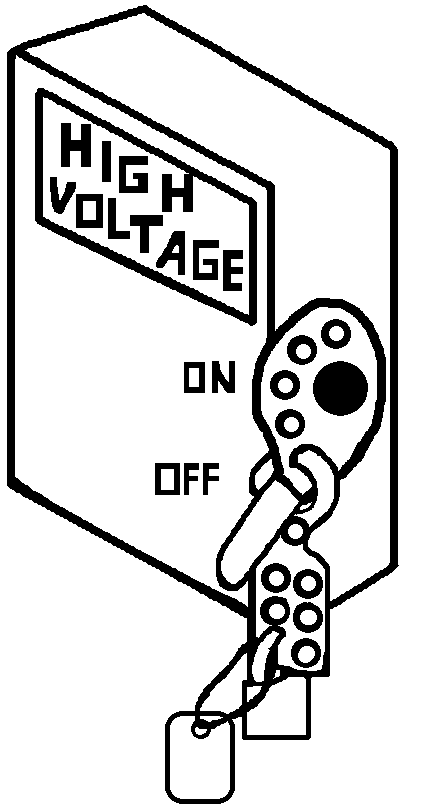 6.0	Lockout/Tagout DevicesLocks, tags, chains, wedges, key blocks, adapter pins, self-locking fasteners, or other hardware shall be bought and supplied by departments/facilities for isolating, securing or blocking of machines or equipment from energy sources.  These devices and materials are to be provided to authorized (trained) employees.Both lockout and tagout devices shall meet the following requirements:singularly identified;be the only device(s) used for controlling energy;not be used for other purposes;capable of withstanding the environment to which they are exposed for the maximum period of time that exposure is expected;indicate the identity of the employee applying the device(s);standardized within the facility in at least one of the following criteria:  (color, shape, or size).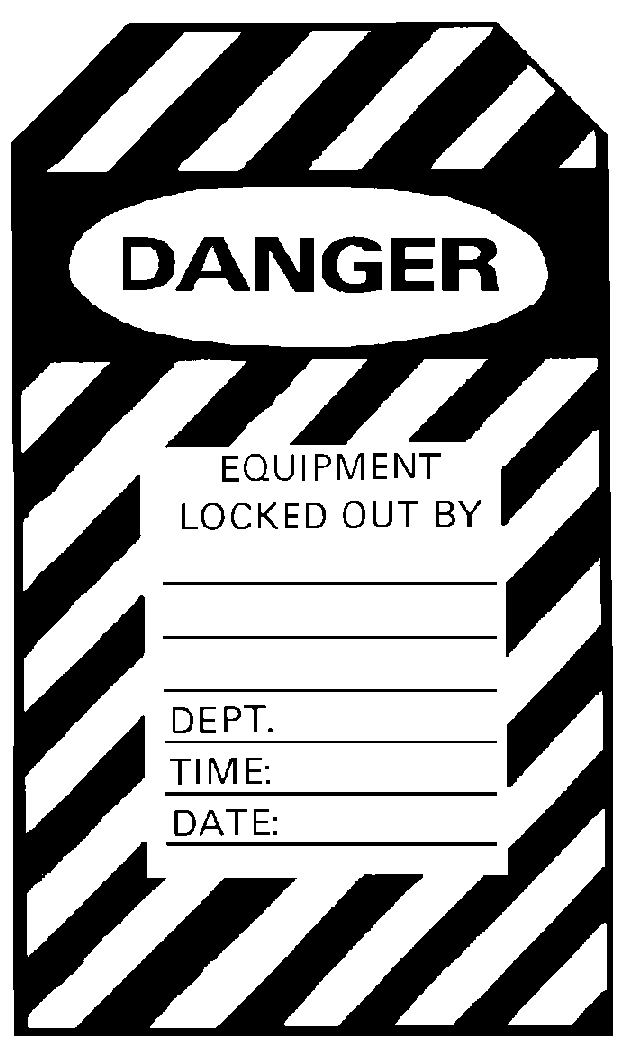 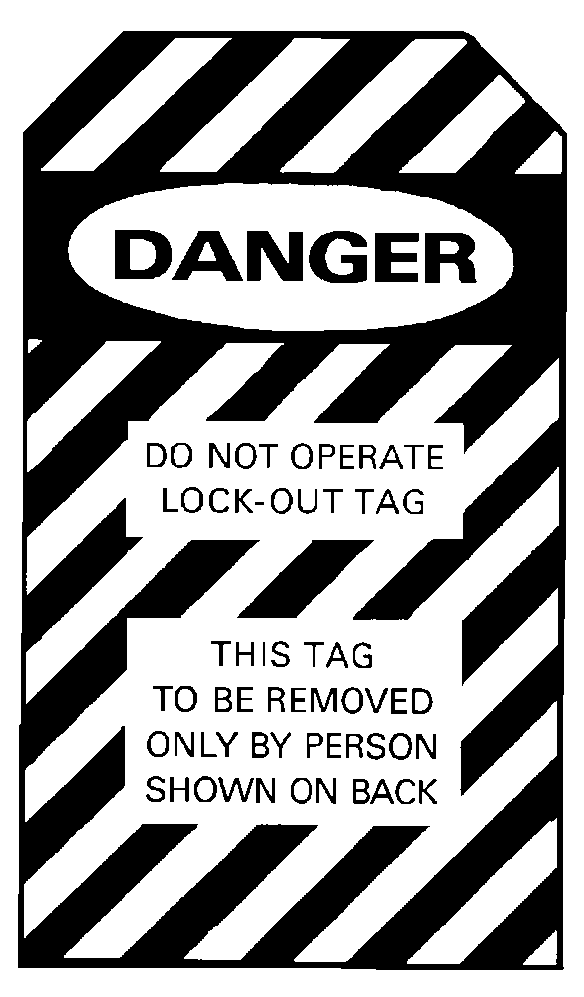 Tagout devices shall meet the following requirements:constructed and printed so that exposure to weather conditions or wet and damp locations will not cause the tag to deteriorate or the message on the tag to become illegible;not deteriorate when used in corrosive environments such as areas where acid and alkali chemicals are handled and stored;and their means of attachment be substantial enough to prevent inadvertent or accidental removal;attachment means shall be of a non-reusable type, attachable by hand, self-locking and non-releasable with a minimum unlocking strength of no less than 50 pounds and having the general design and basic characteristics of being at least equivalent to a one-piece all-environment tolerant nylon cable tie;warn against hazardous conditions if the machine or equipment is energized and shall include a legend such as the following:  Do Not Start, Do Not Open, Do Not Close, Do Not Energize, Do Not Operate.Lockout devices shall meet the following requirements:be substantial enough to prevent removal without the use of excessive force or unusual techniques, such as with the use of bolt cutters or other metal cutting tools.7.0	Contractor’s ResponsibilitiesWhenever outside personnel (contractors) are engaged in activities covered by the scope and application of this program, the supervisor of the department responsible for overseeing the contractor will be responsible for the following:Determine whether the outside contractor has energy control procedures and devices for the type of service the outside contractor will be conducting.  If the outside contractor has no lockout/tagout procedures, then they shall comply with the procedures established in this program.Communicate with the outside contractor that the contractor will be responsible for performing the same lockout/tagout procedures while conducting  maintenance, servicing, repairing, etc., on any department equipment, machines, systems, etc., that have been locked and/or tagged out by authorized department employees.Ensure that each authorized department employee assisting the outside contractor has performed the same energy control (lockout/tagout) procedures.Notify affected employees of the contractor’s services.8.0	Evaluation of Program EffectivenessAnnually, an authorized supervisor(s) of employees that has been authorized to perform energy isolating procedures (lockout/tagout) shall conduct an audit to ensure that the procedures outlined in this program and the requirements of the OSHA Standard 1910.147, The Control of Hazardous Energy (Lockout/Tagout) Standard are being followed.The audit shall consist of three phases:Phase One:  Review of Lockout/Tagout ProceduresThe first phase shall consist of reviewing the lockout/tagout procedures found in Appendix A of this program.  Appendix A consists of the specific equipment, machines, etc., and the procedures that have been developed by individual departments/facilities.The review will concentrate on ensuring that the procedures are accurate for sequence of lockout/tagout and verification of isolation.It shall also involve determination on whether changes in equipment or operations have occurred that would require a change (additions or subtractions) in the written procedures found in Appendix A.Finally, a review that determines that all authorized and affected employees have been trained and documentation of that training is on file.Phase Two:  Periodic InspectionThe lockout/tagout periodic inspection record found in Appendix C will be conducted to correct any deviations or inadequacies.This inspection will be conducted by an authorized supervisor (inspector) to evaluate each authorized employee’s responsibilities under the energy control procedure being inspected.Once the evaluation has been recorded on the Lockout/Tagout Periodic Inspection Record (Appendix C), a copy shall be forwarded to the safety files.Phase Three:  Retention of Records and of Inspection/Audit ProceduresThe department shall maintain records documenting that procedures in Phase One have been conducted.The department shall maintain records of Periodic Inspections (Appendix C) and completed/documented Special Lock and Tag Removal forms (Appendix B) for 3 years.The department shall maintain training and retraining records.  (Appendix D)APPENDIX A – LOCKOUT/TAGOUT PROCEDURESEQUIPMENT:  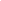 DEPARTMENT:  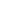 AFFECTED EMPLOYEES:	Sequence of Lockout:  Sequence for restoring to service:APPENDIX B – SPECIAL LOCK AND TAG REMOVAL PROCEDURESLockout/TagoutThis form is to be utilized when an authorized employee has applied a personal energy isolating (lockout/tagout) device(s) and is not available to remove it.  An authorized supervisor and a witness must, at a minimum, ensure the following procedures have been completed prior to any lock/tag removal:Verification that the authorized employee who applied the device is not at the facility and worksite has been achieved; andReasonable efforts have been made to contact/locate the authorized employee to inform him/her that his/her lockout or tagout device has been removed; andThe authorized employee has been notified prior to resuming work, that his/her lockout/tagout device(s) has been removed.For Lock Assigned to: 		(Name of Authorized Employee)Reason for Lock Removal: 	Please Circle the Appropriate Check Marks:✔	1.	Employee has been personally contacted.  How &When: 	Was the employee informed that his/her lockout/tagout device(s) has been removed?  Please check:  ___ Yes	___ No✔	2.	Unable to contact the employee.If Number “2" Is Circled, Complete The Following:✔	a.	Checked time sheet.✔	b.	Called employee’s home.  Spoke to: 			Call witnessed by: 				(Name & Signature of Witness)✔	c.	Asked co-workers: (Name:) 				  (Name:) 	✔	d.	Other attempts: 	✔	e.	A standby person will be stationed by the work location or point of exposure until the equipment is running.BY VIRTUE OF OUR SIGNATURE BELOW, WE ATTEST TO THE FACT THAT, TO THE BEST OF OUR KNOWLEDGE, THE OWNER OF THIS LOCK AND TAG IS NOT AT THE FACILITY AND WORKSITE.____________________________________________	________________________________	(Supervisor’s Signature)	(Date)____________________________________________	________________________________	(Witness Signature)	(Date)(Note:  Prior to removal of any locks or tags, this form shall be signed by both the authorized supervisor and witness.  Once completed, a copy shall be retained and kept on file with the Lockout/Tagout Periodic Inspection Record for 3 years.)APPENDIX C - LOCKOUT/TAGOUT PERIODIC INSPECTION RECORDInspector: _________________________________	Title: _____________________________	Date: _____________Authorized Employees Inspected:______________________________	______________________________	____________________________________________________________	______________________________	____________________________________________________________	______________________________	______________________________Equipment Locked Out: _____________________________________	Location: _______________________________Procedures RequirementsPreparation for Shutdownenergy, the hazards of the energy to be controlled, and the method or means to control the energy.energy source(s).energy was relieved, disconnected, restrained, or otherwise rendered safe.Procedures for Lockout/Tagout Release & Restoration of EnergyProcedures for Lockout/Tagout Removal by the EmployerVerify that the employee who applied the device(s) is not at the facility.Make all reasonable efforts to contact the employee who applied the device in order to inform them that the Lockout/Tagout device has been removed.Ensure that the employee has this knowledge prior to resuming work at the facility.(The authorized inspector shall correct any inadequacies or deviations from procedures with the employee prior to this form being completed.  Authorized inspector shall note in comment section if retraining of employee is required.)_____ CHECK IF INSPECTION IS COMPLETECOMMENTS: 	Appendix D - Lockout/Tagout Training RecordName of Person Conducting Training:____________________________________  Date:_____________*	Affected Employee:  An employee whose job requires him/her to operate or use a machine or equipment on which servicing or maintenance is being performed under lockout or tagout, or whose job requires him/her to work in an area in which such servicing or maintenance is being performed.**	Authorized Employee:  A person who locks out or tags out machines or equipment in order to perform servicing or maintenance on that machine or equipment.  An affected employee becomes an authorized employee when that employee’s duties include performing servicing or maintenance covered under this program.***	Other Employee:  Employees who work operations are or maybe in an area where energy control procedures may be utilized.Please CheckPlease CheckPlease CheckName of EmployeeJob/DepartmentAffected*Authorized**Other***